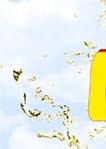 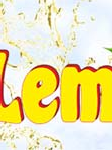 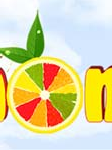 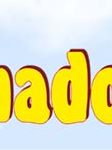 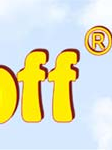 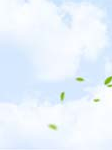 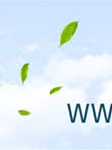 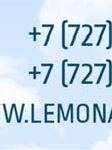 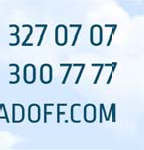 ТОО «Lemonadoff Food», БИН 070940000272, Республика Казахстан, A21D8F6 (050050), город Алматы, улица Полежаева, д. 172.тел.: +7(727) 3911111Коммерческое предложениеУважаемый Клиент, Компания «LEMONADOFF FOOD» выражает Вам своё почтение и желает процветания Вашему бизнесу!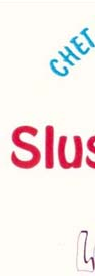 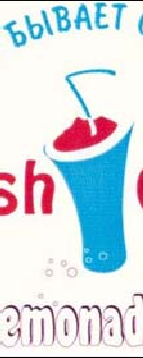 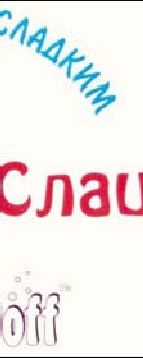 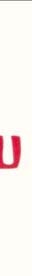 Всего за: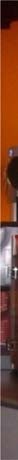 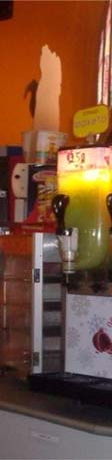 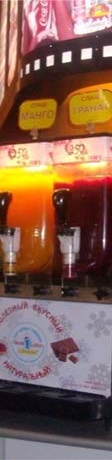 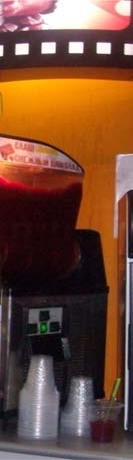 -130 тенге/стакан 0,33л замороженных соковых напитков в виде мокрого снега СЛАШ в широком ассортименте, а также --       -    140 тенге/стакан 0,33лза новые и модные напитки СЛАШ МОХИТО и ENERGYРекомендуемая цена реализации:250 тенге/стакан 0,33лВы получаетемассу удовольствия, работая с нами:Мысами предоставляем ВамСЛАШ –аппарат*(оборудование), производство«Cornelius», Германия;Мы сами доставляем Вам напитки (основа для СЛАШ) в черте г. Нур-Султан;Мы сами производим техническое обслуживание оборудования;РеализуемВам по специальной цене стакан одноразовыйпластиковый особойформы объемом 0,33 – 8,5 тенге/1шт.Реализуем Вам по специальной цене трубочки-ложки специальной формы –тенге/1шт.6,5А Ваша задача заключается увеличить свои продажи, доставляя массу удовольствия Вашим клиентам.Напитки поставляются в одноразовой ПЭТ таре емкостью 2л (780 тенге), в блоке 6 (шесть) бутылей по 2л.К примеру, стоимость 1 блока (основа для СЛАШ – 12л.(36 стаканов готовой продукции), стакан 0,33л. – 36шт., трубочка-ложка – 36 шт.) сокового напитка включая стаканы и трубочки-ложки, составляет 5220 тенге.Мы с удовольствием ответим на все интересующие Вас вопросы по тел.:(727) 3270707, 3007777 3902222, 3911111, 87004111415, 87774111415, 87017111727.E-mail: info@slush.kz, zakaz@limonad.kz URL: www.LEMONADOFF.kzLEMONADOFF – ПОЛЕЗНЫЕ НАПИТКИ*Оборудование выдается на договорной основе.Торговый представитель:	Моб.:    	